Stari trg pri Ložu, 29. 8. 2016Seznam učbenikov, delovnih  zvezkov in učnih pripomočkovza  šolsko  leto  2016/17  za  6. razred  osnovne šole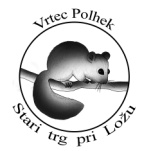 Osnovna šola heroja Janeza HribarjaCesta Notranjskega odreda 321386 Stari trg pri Ložu	tel: 01 707 12 50,   fax:  01 707 12  60os.h-janeza-hribarja@guest.arnes.sipredmetučbenikdelovni zvezekučni  pripomočkiSLOVENŠČINA P. Aubar, D. Dolenc: OD GLASOV DO KNJIŽNIH SVETOV 6, samostojni delovni zvezek za slovenščino – jezik in književnost
(Rokus-Klett)EAN:3831075924444                      (2877)1 veliki črtani zvezek (50-listni)ANGLEŠČINALahko kupijo starši:
D. Goodey, N. Goodey: MESSAGES 1, NEW EDITION, učbenik  za angleščino, slovenska izdaja, 
PRENOVA 2014 (Rokus-Klett)
EAN: 9789612713638 

ali iz učbeniškega sklada:
D. Goodey, N. Goodey: MESSAGES 1, učbenik  za angleščino, slovenska izdaja(Rokus-Klett)
EAN: 9789612713911D. Goodey, N. Goodey:MESSAGES 1, NEW EDITION, delovni zvezek za angleščino, slovenska izdaja, PRENOVA 2014(Rokus-Klett)EAN: 97896127136451 veliki črtani zvezek 
(80-listni) - lahko iz preteklega šolskega letaMATEMATIKAJ. Berk, J. Draksler, M. Robič: SKRIVNOSTI ŠTEVIL IN OBLIK 6, učbenik za matematiko v 6. razredu, PRENOVA  2013 (Rokus-Klett)EAN: 97896127129381 veliki zvezek (mali karo, 5x5 mm), 1 veliki brezčrtni zvezek, 1 veliki zvezek (mali karo; 5x5 mm) za poprave, svinčnik HB, ravnilo NOMA 5 (velika šablona), geotrikotnik, lepilo Mekol, škarje (zaobljene), šestilo, radirka, šilček, moder in rdeč svinčnik, tehnični kalkulator (dvovrstični)GEOGRAFIJAJ. Senegačnik: MOJA PRVA GEOGRAFIJA, učbenik za 6. razred (Modrijan) 

EAN: 97896164656871 veliki črtani zvezek 
(80-listni), S. Brinovec et al.: ATLAS  SVETA ZA OSNOVNE  IN SREDNJE ŠOLE, PRENOVLJEN (MKZ)EAN: 9789610113393NARAVOSLOVJE1 veliki črtani zvezek
(50-listni),1 veliki brezčrtni zvezek
(50-listni)ZGODOVINAO. Janša Zorn, A. Kastelic, G. Škarba: SPOZNAVAJMO ZGODOVINO, učbenik za 6. razred(Modrijan)
EAN: 97896164656701 veliki črtani zvezek (80-listni)GLASBENA UMETNOST1 mali črtani zvezek
(50-listni)TEHNIKA IN TEHNOLOGIJAS. Fošnarič et al.: TEHNIKA IN TEHNOLOGIJA 6, učbenik, PRENOVA(Izotech)EAN: 9789616740265PRAVA TEHNIKA 6, delovni listi s praktičnim gradivomNOVO(Rokus-Klett)EAN: 97896127171481 veliki brezčrtni zvezek, svinčnik HB, svinčnik 3H, geotrikotnik, ravnilo , lepilo Mekol, škarje, zaobljene, šestilo, radirka, šilček,olfa nož, čopič ploščati (št. 10), čopič okrogli (št. 8)ŠPORTšportne kratke hlače,  majica s kratkimi rokavi, športni copati ali klasični šolski copati z nedrsečim podplatom, trenirka, vrečka za športno opremoLIKOVNA UMETNOST1 veliki brezčrtni zvezek, škarje (zaobljene), olfa nož, flomastri, risalno oglje,  komplet čopičev (ploščati in okrogli), tekoče lepilo,  svinčnik (B, B3), črni tuš, paleta,  risalni blok (20-listni), kolaž papir A4, tempera barve (bela, črna, magenta rdeča , cyan modra, rumena), lonček za vodo,  suhe barvice,  set za linorez, veliki (držalo, 5 nožkov, barva, valj, linolej)GOSPODINJSTVO M. Dermelj  et al.:GOSPODINJSTVO za šestošolc(k)e, učbenik (i2)EAN: 97896163485151 veliki črtani zvezek
(50-listni),1 veliki brezčrtni zvezek
(50-listni) KNJIŽNIČNA INFORMACIJSKA ZNANJA1 mapa z mehanizmom za vpenjanje + plastične vložne mape (iz preteklega šolskega leta)